Игры с резиночками (для любого возраста)Развивающая игра с разноцветными резиночками для волос.
Распечатайте карточки и предложите ребенку надеть резиночки по схеме. Можно играть на время, а можно на память – покажите ребенку схему, затем переверните ее и предложите надеть по памяти.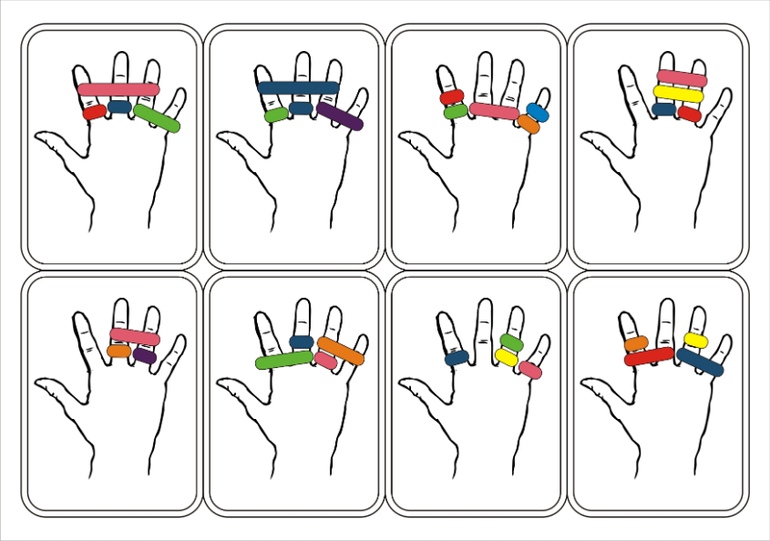 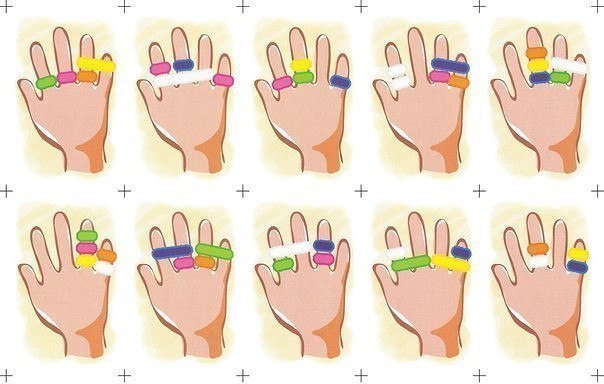 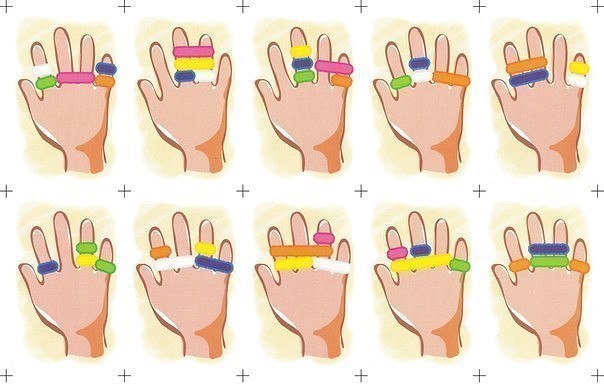 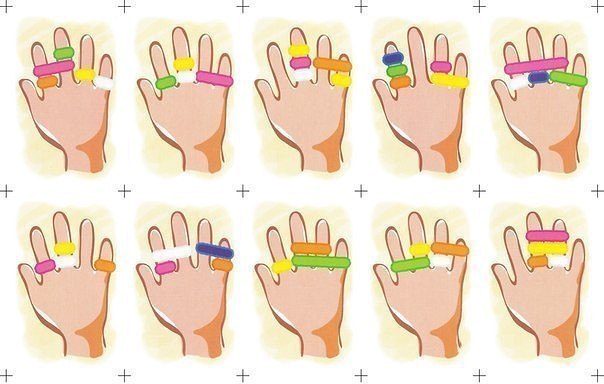 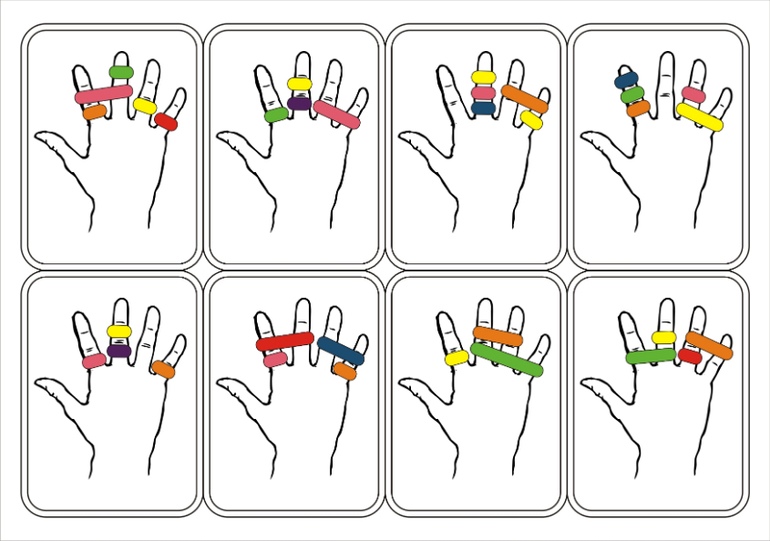 